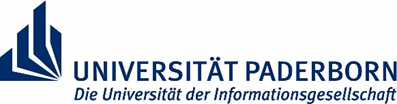 Green Travel im Rahmen von Erasmus+ Praktikum (SMP)Bitte füllen Sie das Dokument in jedem Falle aus und unterschreiben dieses, sowohl bei einer Beantragung des Zuschusses als auch, wenn Sie nicht planen nachhaltige Verkehrsmittel zu nutzen.Zuschuss für nachhaltiges ReisenPlanen Sie für mindestens 50% der Reise zu bzw. von Ihrem Standort der Gasteinrichtung ein nachhaltiges Verkehrsmittel zu nutzen (Zug, Bus, Carsharing, Fahrrad)?  ja    neinbei ja:Möchten Sie eine einmalige Reisekostenunterstützung über 50 Euro beantragen?  ja     neinFalls ja, müssen Sie entsprechende Angaben tätigen und eine ehrenwörtliche Erklärung (Bestandteil des Grant Agreements, welches Sie bei einer Zusage erhalten werden) abgeben. Zudem verpflichten Sie sich entsprechende Belege der An-/Abreise aufzubewahren und diese nach Aufforderung dem International Office zur Prüfung einzureichen. Die beantragte Reisekostenunterstützung sowie ggf. beantragte zusätzliche Reisetage (Höhe Tagespauschale gemäß Zielland) werden in der Kalkulation des Gesamtstipendiums und somit im Grant Agreement berücksichtigt. Sollten Sie nach Ende Ihrer Mobilität keine entsprechenden Reisebelege vorlegen können, behalten wir uns vor die 2. Stipendienrate entsprechend anzupassen.Ich möchte (eine) zusätzliche Tagespauschale(n) (Höhe entspricht zusätzlicher Tagespauschale für Zielland) für An- und/oder Abreise beantragen: 1 zusätzlichen Reisetag
 2 zusätzliche Reisetage
 3 zusätzliche Reisetage
 4 zusätzliche ReisetageVorname, Name (Bewerber*in):   Ort:  
Datum:  